ΘΕΜΑ: «Λειτουργία των Αγορών Παραγωγών». ΤΟ ΠΑΡΟΝ ΑΠΟΤΕΛΕΙ ΕΠΙΣΗΜΗ ΠΡΟΤΑΣΗ ΤΩΝ ΑΓΡΟΤΩΝ ΒΙΟΚΑΛΛΙΕΡΓΗΤΩΝ ΤΗΣ ΧΩΡΑΣ ΕΠΙ ΤΟΥ ΣΧΕΔΙΟΥ ΤΗΣ ΚΥΑ ΚΑΙ ΣΥΝΥΠΟΓΡΑΦΕΤΑΙ ΑΠΟ ΤΟ ΣΥΛΛΟΓΟ ΒΙΟΚΑΛΛΙΕΡΓΗΤΩΝ ΑΓΟΡΩΝ ΑΤΤΙΚΗΣ,ΤΗΝ ΕΝΩΣΗ ΑΓΡΟΤΩΝ ΒΙΟΚΑΛΛΙΕΡΓΗΤΩΝ ΒΟΡΕΙΟΥ ΕΛΛΑΔΑΣ ΚΑΙ ΤΗΝ ΕΝΩΣΗ ΒΙΟΚΑΛΛΙΕΡΓΗΤΩΝ ΛΑΚΩΝΙΑΣ ΚΑΙ ΛΑΜΒΑΝΕΙ Α.Π.Β/1098-14-09-2016ΟΙ ΥΠΟΥΡΓΟΙΑΠΟΦΑΣΗΈχοντας υπόψη:1. Τις διατάξεις:α) Των άρθρων 56 παρ. 1 και 3 περ. α΄ και 62 παρ. 2 περ. α΄ του ν. 4235/2014 «Διοικητικά μέτρα, διαδικασίες και κυρώσεις στην εφαρμογή της ενωσιακής και εθνικής νομοθεσίας στους τομείς των τροφίμων, των ζωοτροφών και της υγείας και προστασίας των ζώων και άλλες διατάξεις αρμοδιότητας του Υπουργείου Αγροτικής Ανάπτυξης και Τροφίμων» (Α΄32), όπως το άρθρο 56 αντικαταστάθηκε με το άρθρο 46 παρ. 1 του ν. 4384/2016 (Α΄78) και η παρ. 2 του άρθρου 62 τροποποιήθηκε με την παρ. 2 του άρθρου 46 του ιδίου ως άνω ν. 4384/2016.β) Του άρθρου 90 του Κώδικα Νομοθεσίας για την Κυβέρνηση και τα Κυβερνητικά Όργανα, όπως κυρώθηκε με το άρθρο πρώτο του π.δ. 63/2005 «Κωδικοποίηση της Νομοθεσίας για την Κυβέρνηση και τα Κυβερνητικά όργανα» (Α΄98).2. Τον ν. 4177/2013 «Κανόνες ρύθμισης της αγοράς προϊόντων και της παροχής υπηρεσιών και άλλες διατάξεις» (Α΄173).3. Τον Κανονισμό (ΕΕ) αριθ. 1308/2013 του Ευρωπαϊκού Κοινοβουλίου και του Συμβουλίου, της 17ης Δεκεμβρίου 2013, «για τη θέσπιση κοινής οργάνωσης των αγορών γεωργικών προϊόντων και την κατάργηση των κανονισμών (ΕΟΚ) αριθ. 922/72, (ΕΟΚ) αριθ. 234/79, (ΕΚ) αριθ. 1037/2001 και (ΕΚ) αριθ. 1234/2007 του Συμβουλίου» (ΕΕ L 347, 20.12.2013, σ. 671). 4. Τον εκτελεστικό Κανονισμό (ΕΕ) αριθ. 543/2011 της Επιτροπής, της 7ης Ιουνίου 2011, «για τη θέσπιση λεπτομερών κανόνων εφαρμογής του κανονισμού (ΕΚ) αριθ. 1234/2007 του Συμβουλίου όσον αφορά τους τομείς των οπωροκηπευτικών και των μεταποιημένων οπωροκηπευτικών» (ΕΕ L 157, 15.6.2011, σ.1). 5. Το γεγονός ότι από τις διατάξεις της παρούσας απόφασης δεν προκαλείται δαπάνη σε βάρος του Κρατικού Προϋπολογισμού. ΑποφασίζουμεΆρθρο 1ΟρισμοίΓια τους σκοπούς της παρούσας απόφασης ισχύουν οι ακόλουθοι ορισμοί:α) «Αγορά Παραγωγών»: Η οργανωμένη αγορά στην οποία μετέχουν αποκλειστικά παραγωγοί και γυναικείοι συνεταιρισμοί, με σκοπό την απευθείας διάθεση στο καταναλωτικό κοινό των νωπών αγροτικών προϊόντων που οι ίδιοι παράγουν ή/και οικοτεχνικών αγροτικών προϊόντων, το βασικό συστατικό των οποίων είναι δικής τους παραγωγής και τα οποία αγροτικά προϊόντα μπορούν να μεταποιούν ή/και τυποποιούν οι ίδιοι ή πιστοποιημένα εργαστήρια για λογαριασμό τους. β) «Αυτοδιαχειριζόμενος Φορέας»: ο Φορέας στον οποίο συμμετέχουν υποχρεωτικά όλοι οι παραγωγοί και οι γυναικείοι συνεταιρισμοί που επιθυμούν να συμμετάσχουν στις Αγορές Παραγωγών, και ο οποίος μεριμνά για την προώθηση, οργάνωση και λειτουργία των Αγορών Παραγωγών και αναπτύσσει κάθε άλλη συναφή δραστηριότητα που προβλέπεται στο καταστατικό του και δεν αντίκειται στην παρούσα και στο νόμο. Οι γυναικείοι συνεταιρισμοί μετέχουν στον Αυτοδιαχειριζόμενο Φορέα δια των νομίμων εκπροσώπων τους.Άρθρο 2Αρμόδιες Αρχές1. Η  Διεύθυνση Προγραμματισμού και Εφαρμογών της Γενικής Διεύθυνσης Βιώσιμης Αγροτικής Ανάπτυξης του Υπουργείου Αγροτικής Ανάπτυξης και Τροφίμων ορίζεται ως αρμόδια αρχή για την εφαρμογή της παρούσας απόφασης. Όσον αφορά τις Αγορές Παραγωγών Βιολογικών Προϊόντων που λειτουργούν διακριτά ανά την επικράτεια αρμόδια αρχή ορίζεται η Διεύθυνση Βιολογικής Γεωργίας του ΥΠΑΑΤ. 2. Οι Διευθύνσεις Αγροτικής Οικονομίας και Κτηνιατρικής (ΔΑΟΚ) καθώς και οι Διευθύνσεις Βιολογικής Γεωργίας των Περιφερειακών Ενοτήτων  ορίζονται ως αρμόδιες αρχές για την εξέταση της πληρότητας του φακέλου των αιτήσεων έγκρισης έναρξης λειτουργίας Αγορών Παραγωγών και τη διατύπωση τεκμηριωμένης γνώμης προς τον Αντιπεριφερειάρχη. Άρθρο 3Εξαιρέσεις από τις ειδικές προδιαγραφές εμπορίας νωπών οπωροκηπευτικών Τα νωπά οπωροκηπευτικά που διατίθενται στις Αγορές Παραγωγών εξαιρούνται από τις ειδικές προδιαγραφές εμπορίας, κατά παρέκκλιση από το άρθρο 76 παρ. 3 του Καν. 1308/2013 και σε εφαρμογή της παρ. 4 του άρθρου 4 του Καν. 543/2011. Για τον βιολογικό τρόπο παραγωγής, την επισήμανση και τον έλεγχο των βιολογικών προϊόντων ισχύουν οι Κανονισμοί (ΕΚ) αριθ. 834/2007 και 889/2008 ως ισχύουν τροποποιηθέντες.  Άρθρο 4Αυτοδιαχειριζόμενος Φορέας Αγοράς Παραγωγών1. α) O Αυτοδιαχειριζόμενος Φορέας Αγοράς Παραγωγών συνιστά νομικό πρόσωπο ιδιωτικού δικαίου μη κερδοσκοπικού χαρακτήρα και έχει σωματειακή μορφή. Η σύσταση, η οργάνωση και η λειτουργία του Αυτοδιαχειριζόμενου Φορέα διέπονται από τις διατάξεις του ν. 4235/2014 ως ισχύει, του Αστικού Κώδικα περί σωματείων, της παρούσας και του καταστατικού του. β) Στην περιοχή αρμοδιότητας κάθε Δ.Α.Ο.Κ. (ή Διεύθυνσης Βιολογικής Γεωργίας) δύναται να συσταθεί μόνο ένας Αυτοδιαχειριζόμενος Φορέας, μέλη του οποίου είναι οι παραγωγοί και οι γυναικείοι συνεταιρισμοί που συμμετέχουν στις αγορές παραγωγών (Σχόλιο: ΣΟΣ! Πρέπει να διορθωθεί κατά τα ανωτέρω για λόγους ταυτότητας με το άρθρο 1) στην περιοχή αρμοδιότητας της οικείας Δ.Α.Ο.Κ. (ή Διεύθυνσης Βιολογικής Γεωργίας). SUPERSOS: Κατ’ εξαίρεση για την Περιφέρεια Αττικής και την Περιφερειακή Ενότητα Θεσσαλονίκης συστήνονται δύο Αυτοδιαχειριζόμενοι Φορείς, ένας για την οργάνωση αγορών παραγωγών και γυναικείων συνεταιρισμών συμβατικών προϊόντων και ένας για την οργάνωση αγορών παραγωγών και γυναικείων συνεταιρισμών βιολογικών προϊόντων. (Σχόλιο: Εν προκειμένω, η ενδεχόμενη δημιουργία πολυπληθών Αυτοδιαχειριζόμενων φορέων στην Περιφέρεια Αττικής και δη ανά Περιφερειακή Ενότητα θα δημιουργήσει έναν γραφειοκρατικό κυκεώνα επιζήμιο για τη λειτουργία των Αγορών. Η συγκέντρωση απάντων των παραγωγών σε δύο Αυτοδιαχειριζόμενους Φορείς, έναν για συμβατικούς και έναν για βιολογικούς παραγωγούς και συνεταιρισμούς, όπως είναι η πρόταση του Συλλόγου μας θα επιταχύνει τη διαδικασία ίδρυσης αγορών, αλλά και θα εξασφαλίσει την ομοιομορφία της λειτουργίας αυτών. Εισάγουμε την κατ’ εξαίρεση ρύθμιση της Περιφέρειας Αττικής, ούτως ώστε να βρίσκεται σε αρμοδία και συνοχή με της διοικητική διάρθρωση της χώρας, όπου ανά Νομό υφίσταται μία Περιφερειακή Ενότητα). Για την ίδρυση ενός Αυτοδιαχειριζόμενου Φορέα Αγοράς Παραγωγών απαιτείται η σύνταξη καταστατικού που υπογράφεται από είκοσι (20) τουλάχιστον παραγωγούς ή/και εκπροσώπους γυναικείων συνεταιρισμών και η τήρηση της διαδικασίας του άρθρου 81 του Αστικού Κώδικα. Κάθε Αυτοδιαχειριζόμενος Φορέας αναφέρει υποχρεωτικά στην επωνυμία του την περιφερειακή ενότητα της έδρας του. Στην Περιφέρεια Αττικής θα φέρει την επωνυμία της οικείας Περιφέρειας. Στις  Δ.Α.Ο.Κ. Περιφερειακών Ενοτήτων Θάσου, Σποράδων, Νήσων Αττικής, Ικαρίας, Λήμνου, στις Περιφερειακές Ενότητες της Περιφέρειας Νοτίου Αιγαίου εξαιρουμένων των Περιφερειακών Ενοτήτων Ρόδου και Κω, για την ίδρυση ενός Αυτοδιαχειριζόμενου Φορέα αγοράς Παραγωγών απαιτείται η υπογραφή του καταστατικού από τουλάχιστον δέκα (10) παραγωγούς. γ) Κάθε Αυτοδιαχειριζόμενος Φορέας Αγοράς Παραγωγών καταρτίζει τον Κανονισμό Λειτουργίας της σχετικής Αγοράς Παραγωγών, ο οποίος πρέπει να είναι σύμφωνος με τις διατάξεις της παρούσας και το ελάχιστο περιεχόμενό του ορίζεται στο Παράρτημα του άρθρου 15. Προκειμένου για τις Αγορές Παραγωγών βιολογικών προϊόντων, ο Κανονισμός Λειτουργίας θα πρέπει να συνάδει με το πρότυπο 1428 του ΕΛΟΤ για τις «Αγορές Βιοκαλλιεργητών – Απαιτήσεις Λειτουργίας». Κατά τον ίδιο τρόπο καταρτίζει το καταστατικό το οποίο πρέπει να είναι σύμφωνο με τις διατάξεις της παρούσας, τις διατάξεις του Ν. 4235/2014 ως ισχύει, του αστικού κώδικα περί σωματείων και το ελάχιστο περιεχόμενο του ορίζεται στο Παράρτημα του άρθρου 15. 2. Σκοπός του Αυτοδιαχειριζόμενου Φορέα είναι η οργάνωση της Αγοράς Παραγωγών, η προώθηση αυτών , και η ρύθμιση κάθε θέματος που αφορά στη λειτουργία της, σύμφωνα με τον ν. 4235/2014, ως ισχύει, απαγορευομένης της μεταβολής του σκοπού αυτού. 3. Μέλη του Αυτοδιαχειριζόμενου Φορέα είναι α) οι παραγωγοί αγροτικών προϊόντων που οι ίδιοι παράγουν ή/και οικοτεχνικών αγροτικών προϊόντων, το βασικό συστατικό των οποίων είναι δικής τους παραγωγής και επιθυμούν να συμμετέχουν στην οικεία Αγορά Παραγωγών, και β) γυναικείοι συνεταιρισμοί που προβλέπονται στο άρθρο 2 του ν. 4384/2016 και είναι εγγεγραμμένοι στο Εθνικό Μητρώο Αγροτικών Συνεταιρισμών του άρθρου 19 του ν. 4384/2016, οι οποίοι μετέχουν στον Αυτοδιαχειριζόμενο Φορέα δια των νομίμων εκπροσώπων τους. Τα υπό στοιχ. α μέλη πρέπει να:αα) είναι αγρότες εγγεγραμμένοι στο Μητρώο Αγροτών και Αγροτικών Εκμεταλλεύσεων (Μ.Α.Α.Ε.), ββ) υποβάλουν αίτηση ενιαίας ενίσχυσης και ενιαία δήλωση καλλιέργειας/ εκτροφής και γγ) είναι εγγεγραμμένοι στο Κεντρικό Ηλεκτρονικό Μητρώο Οικοτεχνίας (Κ.Η.Μ.Ο.), εφόσον παράγουν και διαθέτουν προϊόντα οικοτεχνίας. δδ) διαθέτουν τα έγγραφα πιστοποίησης βιολογικών προϊόντων και να είναι ενταγμένοι στο σύστημα ελέγχου βιολογικών προϊόντων, εφόσον παράγουν βιολογικά προϊόντα,εε) τηρούν τις κείμενες διατάξεις του εθνικού και του ενωσιακού δικαίου για τα αγροτικά προϊόντα4. Ο Αυτοδιαχειριζόμενος Φορέας Αγοράς Παραγωγών διοικείται και εκπροσωπείται δικαστικά και εξώδικα από Διαχειριστική Επιτροπή (Δ.Ε.) τριών (3), πέντε (5) ή επτά (7) μελών, ανάλογα με την πρόβλεψη από το καταστατικό, η οποία εκλέγεται από τη γενική συνέλευση του συνόλου των μελών. Εφόσον στην περιοχή ευθύνης της οικείας Δ.Α.Ο.Κ. λειτουργούν χωριστές Αγορές βιολογικών και συμβατικών προϊόντων, είναι δυνατό να συγκροτούνται και να λειτουργούν δυο διακριτοί Αυτοδιαχειριζόμενοι Φορείς και δυο διακριτές γενικές συνελεύσεις, ήτοι μια των παραγωγών ή/και γυναικείων συνεταιρισμών βιολογικής γεωργίας και μία των παραγωγών ή/και γυναικείων συνεταιρισμών συμβατικής γεωργίας. Κάθε διακριτή γενική συνέλευση αποτελείται από πέντε (5) τουλάχιστον παραγωγούς. (Σχόλιο: Η διάταξη είναι προβληματική γιατί καταστρατηγεί την προϋπόθεση της ύπαρξης 20 τουλάχιστον παραγωγών του άρθρου 4 παρ. 1β. για την ίδρυση του Αυτοδιαχειριζόμενου Φορέα. Ως εκ τούτου και πάλι αναδεικνύεται ως καταλληλότερη λύση η ύπαρξη δύο διακριτών Αυτοδιαχειριζόμενων Φορέων Συμβατικών/ Βιολογικών και όχι ενός με δύο διακριτές γενικές συνελεύσεις). Η Δ.Ε. είναι υπεύθυνη για τη λειτουργία των Αγορών Παραγωγών στο πλαίσιο των αποφάσεων των επί μέρους συνελεύσεων. Το καταστατικό του Αυτοδιαχειριζόμενου Φορέα μπορεί να προβλέπει την λειτουργία αντιπροσωπευτικών γενικών συνελεύσεων και διατάξεις που διασφαλίζουν την απρόσκοπτη λειτουργία του Φορέα. Ως μέλος της Δ.Ε. μπορεί να εκλεγεί ο παραγωγός ή ο εκπρόσωπος του γυναικείου συνεταιρισμού που συμμετέχει στον Αυτοδιαχειριζόμενο Φορέα στην περιοχή ευθύνης της οικείας ΔΑΟΚ.5. Παραγωγός ή γυναικείος συνεταιρισμός που ενδιαφέρεται να εγγραφεί ως μέλος στον Αυτοδιαχειριζόμενο Φορέα υποβάλει αίτηση προς τη Δ.Ε., συνοδευόμενη από τα δικαιολογητικά της παρ. 3 και τα δικαιολογητικά της παρ. 2 περ. γ΄ του άρθρου 6 (δεν αναφέρονται δικαιολογητικά στην παράγραφο 3) ως και οιαδήποτε έτερα δικαιολογητικά προβλέπονται κατά τις διατάξεις του καταστατικού του οικείου αυτοδιαχειριζόμενου φορέα. Η Δ.Ε. αποφασίζει για την εγγραφή μέσα σε τριάντα (30) ημερολογιακές ημέρες από την υποβολή της αίτησης. Σε περίπτωση μη λήψης απόφασης μέσα στην ανωτέρω προθεσμία, η αίτηση θεωρείται ότι έγινε δεκτή. Σε περίπτωση απόρριψης της αίτησης ο ενδιαφερόμενος παραγωγός ή γυναικείος συνεταιρισμός, εφόσον πληροί τις προϋποθέσεις του καταστατικού, μπορεί να επιδιώξει την εγγραφή του ως μέλος με αγωγή καταδίκης του Αυτοδιαχειριζόμενου Φορέα σε δήλωση βούλησης, ενώπιον του κατά τόπον αρμοδίου Πολυμελούς Πρωτοδικείου. 6. Μέλος ενός Αυτοδιαχειριζόμενου Φορέα Αγοράς Παραγωγών διαγράφεται κατόπιν αίτησής του στη Δ.Ε. του Αυτοδιαχειριζόμενου Φορέα ή με αιτιολογημένη απόφαση της Δ.Ε σε περίπτωση που παραβιάσει τις διατάξεις που διέπουν την οργάνωση και τη λειτουργία του, κατόπιν κλήσης από την Δ.Ε. σε ακρόαση. Το διαγραφέν μέλος έχει δικαίωμα άσκησης ένστασης ενώπιον της Γενικής Συνέλευσης του Αυτοδιαχειριζόμενου Φορέα.   7. Κάθε παραγωγός μέλος υποχρεούται να υποβάλει κατ’ έτος στη Δ.Ε. εκάστου Αυτοδιαχειριζόμενου Φορέα στον οποίο μετέχει βεβαίωση από την αρμόδια Δ.Α.Ο.Κ. για την εκτίμηση του όγκου παραγωγής ή/και τον προσδιορισμό της έναρξης και διάρκειας της συγκομιδής. Βάσει της υποβαλλόμενης βεβαίωσης, η Δ.Ε. καθορίζει τον χρόνο συμμετοχής εκάστου παραγωγού μέλους και τον όγκο παραγωγής που θα διαθέτει ο τελευταίος στις Αγορές Παραγωγών ευθύνης της, συνεκτιμώντας τον όγκο παραγωγής που ο τελευταίος διαθέτει σε άλλους Αυτοδιαχειριζόμενους Φορείς και Αγορές Παραγωγών. Άρθρο 5Συμμετοχή παραγωγών και γυναικείων συνεταιρισμών στις  Αγορές Παραγωγών1. Στις Αγορές Παραγωγών εκάστης Περιφερειακής Ενότητας δύνανται να συμμετέχουν, πέραν των μελών παραγωγών και γυναικείων συνεταιρισμών του οικείου Αυτοδιαχειριζόμενου Φορέα, και παραγωγοί και γυναικείοι συνεταιρισμοί που μετέχουν σε άλλους Αυτοδιαχειριζόμενους Φορείς, κατόπιν απόφασης του Αντιπεριφερειάρχη της Περιφερειακής Ενότητας στην οποία λειτουργεί η Αγορά Παραγωγών. Οι ενδιαφερόμενοι παραγωγοί και γυναικείοι συνεταιρισμοί υποβάλλουν αίτηση στον οικείο Αντιπεριφερειάρχη μέσω της Δ.Ε. Αυτοδιαχειριζόμενου Φορέα στον οποίο ανήκουν, συνοδευόμενη από τα δικαιολογητικά της περ. γ΄ παρ. 2 του άρθρου 6. Στις αγορές παραγωγών που λειτουργούν στην περιφέρεια Αττικής και στην Περιφερειακή Ενότητα Θεσσαλονίκης μπορούν να συμμετέχουν οι παραγωγοί και γυναικείοι συνεταιρισμοί από όλη την χώρα με την ίδια διαδικασία.2. Έκαστος παραγωγός και γυναικείος συνεταιρισμός δύναται να συμμετέχει το ανώτατο σε έξι (6) Αγορές Παραγωγών ανά εβδομάδα και σε έξι (6) Αυτοδιαχειριζόμενους Φορείς.Άρθρο 6Έναρξη λειτουργίας Αγοράς Παραγωγών1. Για την έναρξη λειτουργίας μιας Αγοράς Παραγωγών απαιτείται απόφαση του Αντιπεριφερειάρχη της Περιφερειακής Ενότητας στην οποία πρόκειται να λειτουργήσει, μετά από αίτηση της Δ.Ε. του οικείου Αυτοδιαχειριζόμενου Φορέα. Η αίτηση υποβάλλεται στη Διεύθυνση Αγροτικής Οικονομίας και Κτηνιατρικής (αρμόδια Δ.Α.Ο.Κ.) της οικείας Περιφερειακής Ενότητας ή στην Διεύθυνση Βιολογικής Γεωργίας της οικείας Περιφερειακής Ενότητας όταν πρόκειται για Αγορά Παραγωγών Βιολογικών Προϊόντων. Στις περιπτώσεις που σε μία Περιφερειακή Ενότητα  λειτουργούν δύο Δ.Α.Ο.Κ., η Διοικητική Επιτροπή υποβάλλει την αίτηση στην ΔΑΟΚ που είναι αρμόδια για τον Δήμο όπου θα λειτουργεί η αγορά παραγωγών.  2 . Η αίτηση συνοδεύεται από τα εξής  δικαιολογητικά:α) Το καταστατικό ίδρυσης του Αυτοδιαχειριζόμενου Φορέα.β) Τον Κανονισμό Λειτουργίας της Αγοράς Παραγωγών.γ) Τον κατάλογο των παραγωγών μελών, στον οποίο περιλαμβάνονται:αα) τα ονοματεπώνυμά τους, καθώς και τα ονοματεπώνυμα των τυχόν αναπληρωματικών μελών της παρ. 2 του άρθρου 9,ββ) οι ΑΦΜ τους,γγ) βεβαίωση εγγραφής εκάστου μέλους στο Μητρώο Αγροτών και Αγροτικών Εκμεταλλεύσεων, δδ) οι Αιτήσεις Ενιαίας Ενίσχυσης εκάστου έτους, εε) ο αριθμός εγγραφής στο Κ.Η.Μ.Ο (βεβαίωση) παραγωγού που θέλει να πουλήσει προϊόντα οικοτεχνίας,στστ) τα έγγραφα πιστοποίησης για τα βιολογικά προϊόντα,ζζ) η δήλωση της φορολογικής ταμειακής μηχανής και το έγγραφο της τελευταίας συντήρησης αυτής, ηη) η δήλωση του μέλους που θα αναφέρει σε ποιόν άλλον Αυτοδιαχειριζόμενο Φορέα είναι ήδη μέλος θθ) σε περίπτωση που ο παραγωγός γίνει αργότερα μέλος και σε έτερο ΑΦ οφείλει να επικαιροποιεί την εν λόγω δήλωσή του επί ποινής διαγραφής του από τους ΑΦ στους οποίους δεν υπέβαλε την επικαιροποιημένη δήλωση συμμετοχής σε ΑΦ.              δ) Τον κατάλογο των μελών γυναικείων συνεταιρισμών, στον οποίο περιλαμβάνονται:                     αα) το καταστατικό εκάστου γυναικείου συνεταιρισμού                    ββ) το μητρώο μελών  εκάστου γυναικείου συνεταιρισμού                    γγ) δήλωση του νομίμου εκπροσώπου εκάστου γυναικείου συνεταιρισμού για τα προϊόντα που παράγει και διαθέτει ο συνεταιρισμός ε)  Την έγκριση του οικείου Δήμου ή του Αντιπεριφερειάρχη για τον καθορισμό του χώρου λειτουργίας της αγοράς παραγωγών ή το συμβόλαιο μίσθωσης ή παραχώρησης ιδιωτικού χώρου. Ο οικείος Δήμος ή η οικεία Περιφερειακή Ενότητα παραχωρούν, σύμφωνα με τις κείμενες διατάξεις, κοινόχρηστους χώρους για τη λειτουργία των Αγορών Παραγωγών. 2. Η αρμόδια Δ.Α.Ο.Κ., ή  Διεύθυνση Βιολογικής Γεωργίας της οικείας Περιφερειακής Ενότητας όταν πρόκειται για Αγορά Παραγωγών Βιολογικών Προϊόντων μετά από εξέταση της αίτησης και των δικαιολογητικών από υπάλληλό της κλάδου ΠΕ ή ΤΕ Γεωπονικής ή Κτηνιατρικής, διατυπώνει τεκμηριωμένη  γνώμη προς τον Αντιπεριφερειάρχη για την έγκριση ή την απόρριψη της αίτησης εντός προθεσμίας είκοσι (20) εργασίμων ημερών. Σε περίπτωση παρέλευσης της ως άνω προθεσμίας, η ως άνω αίτηση θα θεωρείται ότι πληροί άπασες τις προϋποθέσεις του νόμου για την ίδρυση και λειτουργία της οικείας Αγοράς Παραγωγών. Η απόφαση έγκρισης λειτουργίας της οικείας Αγοράς Παραγωγών ή η απόφαση απόρριψης της αίτησης εκδίδεται από τον Αντιπεριφερειάρχη και κοινοποιείται στη Δ.Ε. που υπέβαλε την αίτηση. 3. Στην  απόφαση έγκρισης λειτουργίας της Αγοράς Παραγωγών αναγράφεται το ωράριο και οι ημέρες λειτουργίας της Αγοράς.4.  Στις Περιφερειακές Ενότητες της Περιφέρειας Αττικής και στην Περιφερειακή Ενότητα Θεσσαλονίκης λειτουργούν χωριστές Αγορές Παραγωγών βιολογικών και συμβατικών προϊόντων. Στις πρωτεύουσες των λοιπών Περιφερειακών Ενοτήτων μπορούν να λειτουργούν Αγορές Παραγωγών με βιολογικά ή/και συμβατικά προϊόντα. Ο χώρος, οι ημέρες λειτουργίας και η λειτουργία Αγοράς Παραγωγών με συμβατικά ή/και βιολογικά προϊόντα ορίζονται με απόφαση του Αντιπεριφερειάρχη, μετά από αίτηση της Δ.Ε. του οικείου Αυτοδιαχειριζόμενου Φορέα σύμφωνα με τις διατάξεις του παρόντος άρθρου. Όταν λειτουργούν διακριτές Αγορές Παραγωγών βιολογικών και συμβατικών προϊόντων, δεν πρέπει να συμπίπτουν οι ημέρες και ώρες λειτουργίας των Αγορών. Άρθρο  7Εξέταση ενστάσεων1. Σε περίπτωση απόρριψης  της αίτησης της παρ. 1 του άρθρου 6, οι λόγοι απόρριψης αναγράφονται ρητά στη σχετική απόφαση. Η αρμόδια Δ.Α.Ο.Κ. ή Διεύθυνση Βιολογικής Γεωργίας της οικείας Περιφερειακής Ενότητας όταν πρόκειται για Αγορά Παραγωγών Βιολογικών Προϊόντων κοινοποιεί την απόφαση στη Δ.Ε. του Αυτοδιαχειριζόμενου Φορέα. 2. Η Δ.Ε. του Αυτοδιαχειριζόμενου Φορέα, της οποίας η αίτηση απορρίφθηκε, έχει δικαίωμα να υποβάλλει ένσταση στην αρμόδια Διεύθυνση Αγροτικής Οικονομίας (Δ.Α.Ο) ή Διεύθυνση Βιολογικής Γεωργίας της οικείας Περιφερειακής Ενότητας όταν πρόκειται για Αγορά Παραγωγών Βιολογικών Προϊόντων της Περιφέρειας, εντός δεκαπέντε (15) εργασίμων ημερών από την κοινοποίηση της απόφασης του Αντιπεριφερειάρχη σε αυτήν. 3. Για τον έλεγχο των ενστάσεων συνιστάται σε κάθε Περιφέρεια τριμελής επιτροπή, αποτελούμενη από:α) δύο (2) υπαλλήλους κλάδου ΠΕ ή ΤΕ Γεωπονικής ή Κτηνιατρικής της Δ.Α.Ο. της οικείας Περιφέρειας.  β) έναν (1) υπάλληλο κλάδου ΠΕ ή ΤΕ Οικονομικού της Διεύθυνσης Ανάπτυξης της οικείας Περιφερειακής Ενότητας. Η Επιτροπή συγκροτείται με απόφαση του οικείου Περιφερειάρχη, στην οποία ορίζονται ο πρόεδρος, τα τακτικά και τα αναπληρωματικά μέλη, ο τρόπος λειτουργίας της και κάθε άλλο σχετικό θέμα. 4. Μετά από εισήγηση της Επιτροπής Ενστάσεων, η Διεύθυνση Αγροτικής Οικονομίας  συντάσσει σχετική απόφαση που εκδίδει ο Περιφερειάρχης.Άρθρο 8Ανανέωση της  Απόφασης Έγκρισης Λειτουργίας1. Η ισχύς της απόφασης έγκρισης λειτουργίας είναι για τρία ( 3 ) χρόνια και η ημερομηνία λήξης της αναγράφεται στη σχετική απόφαση. 2. Δύο (2) μήνες πριν από τη λήξη της Απόφασης Έγκρισης Λειτουργίας, η αρμόδια Δ.Ε. που εκπροσωπεί τον Αυτοδιαχειριζόμενο Φορέα υποβάλλει στη ΔΑΟΚ ή στη Διεύθυνση Βιολογικής Γεωργίας της οικείας Περιφερειακής Ενότητας όταν πρόκειται για Αγορά Παραγωγών Βιολογικών Προϊόντων αίτημα ανανέωσης της άδειας λειτουργίας της αγοράς παραγωγών προσκομίζοντας τα δικαιολογητικά της παραγράφου 2  του άρθρου 6. Άρθρο 9Συμμετοχή και αναπλήρωση μελών στην Αγορά Παραγωγών1. Στην Αγορά Παραγωγών συμμετέχουν μόνο μέλη του Αυτοδιαχειριζόμενου Φορέα με αγροτικά προϊόντα που οι ίδιοι παράγουν ή/και οικοτεχνικά αγροτικά προϊόντα, το βασικό συστατικό των οποίων είναι δικής τους παραγωγής και τα οποία αγροτικά προϊόντα μπορούν να μεταποιούν ή/και τυποποιούν οι ίδιοι ή πιστοποιημένα εργαστήρια για λογαριασμό τους..2. Ο παραγωγός που μετέχει στην Αγορά Παραγωγών μπορεί να υποκαθίσταται κατά την πώληση των προϊόντων από τον/την σύζυγο ή συγγενή εξ αίματος ή εξ αγχιστείας α ή β βαθμού. 3. Οι γυναικείοι συνεταιρισμοί πωλούν τα προϊόντα τους στην Αγορά Παραγωγών εκπροσωπούμενοι από μέλος τους, τα στοιχεία του οποίου περιλαμβάνονται στο κατατεθειμένο προς την Δ.Ε. μητρώο μελών του συνεταιρισμού. Άρθρο 10Έλεγχοι- Διαδικασία επιβολής διοικητικών κυρώσεων1. Ο έλεγχος της Αγοράς Παραγωγών πραγματοποιείται από δύο (2) ελεγκτές, έναν (1) υπάλληλο κατηγορίας ΠΕ ή ΤΕ της Δ.Α.Ο.Κ., ή της Διεύθυνσης Βιολογικής Γεωργίας της οικείας Περιφερειακής Ενότητας όταν πρόκειται για Αγορά Παραγωγών Βιολογικών Προϊόντων ειδικότητας γεωπονικής ή κτηνιατρικής και έναν (1) υπάλληλο κατηγορίας ΠΕ ή ΤΕ της Διεύθυνσης Ανάπτυξης της οικείας Περιφερειακής Ενότητας. Η ελεγκτική ομάδα συστήνεται με Απόφαση του οικείου Περιφερειάρχη. 2. Ο έλεγχος αφορά:α) την τήρηση από την Αγορά Παραγωγών και τα μέλη της του Κανονισμού Λειτουργίας αυτής και των διατάξεων της παρούσας,β) την ταυτοποίηση των μελών της Αγοράς Παραγωγών,γ) την ταυτοποίηση των ιδιοπαραγόμενων προϊόντων, δ) την βιολογικότητα των προϊόντων,ε)την αντιπαραβολή στο τέλος της περιόδου των ποσοτήτων που προκύπτουν από τα δελτία αποστολής και αυτών που προκύπτουν από τις δηλώσεις Ενιαίας Ενίσχυσης εφόσον δηλώνει τις διαδοχικές φυτεύσεις που θα κάνει κατά την διάρκεια του έτους. στ) την κατοχή και χρήση ταμειακής μηχανής.ζ) τα δελτία αποστολής.Όσον αφορά τις Αγορές παραγωγών Βιολογικών Προϊόντων οι έλεγχοι πραγματοποιούνται από τις αρμόδιες αρχές και όλους τους αρμοδίους φορείς του Συστήματος Βιολογικής Γεωργίας συμπεριλαμβανομένων και των εγκεκριμένων Ο.Ε.Π. οι μπορούν να ελέγχουν τους παραγωγούς με τους οποίους έχουν ενεργές συμβάσεις.3. Η συχνότητα των τακτικών ελέγχων σε κάθε Αγορά Παραγωγών καθορίζεται από την Διεύθυνση Ανάπτυξης της οικείας Περιφερειακής Ενότητας. Έκτακτοι έλεγχοι διενεργούνται  οποτεδήποτε κατόπιν εντολής της Διεύθυνσης Ανάπτυξης της οικείας Περιφερειακής Ενότητας, ιδίως προκειμένου για τον επανέλεγχο παραβατών κατ’ εφαρμογή του δευτέρου εδαφίου στοιχ. β της παραγράφου 4 (το εδάφιο στοιχ. β της παραγράφου 4 δεν υπάρχει) του παρόντος είτε έπειτα από καταγγελία της ΔΕ του Αυτοδιαχειριζόμενου Φορέα. 4. α) Μετά τη διενέργεια κάθε ελέγχου οι ελεγκτές συντάσσουν και υπογράφουν έκθεση, στην οποία αναγράφονται τα ευρήματα του ελέγχου. Αν οι ελεγκτές διαπιστώσουν λειτουργία της Αγοράς Παραγωγών κατά παράβαση του Κανονισμού Λειτουργίας της και των διατάξεων της παρούσας, αναφέρουν στην έκθεση ελέγχου την παράβαση. Αντίγραφο της έκθεσης κοινοποιείται στη Δ.Ε. του αρμόδιου Αυτοδιαχειριζόμενου Φορέα. 5. Αρμόδιες υπηρεσίες για τον έλεγχο και την επιβολή κυρώσεων κατ’ εφαρμογή των γενικών διατάξεων διακίνησης και εμπορίας προϊόντων και παροχής υπηρεσιών του ν. 4177/2013 και της αριθ. Α2-718/2014 απόφασης του Υφυπουργού Ανάπτυξης και Ανταγωνιστικότητας (ΦΕΚ Β 2090/31-7-2014) είναι οι οριζόμενες στο άρθρο 17 του ως άνω νόμου και στις αποφάσεις που εκδίδονται κατ’ εξουσιοδότησή του. 6. Στις περιπτώσεις που ο παραγωγός είναι μέλος σε περισσότερους  Αυτοδιαχειριζόμενους Φορείς, κάθε Αυτοδιαχειριζόμενος Φορέας στέλνει τα αποτελέσματα του ελέγχου της παραγράφου 8 (Δεν υπάρχει παράγραφος 8, ενν. παράγραφος 4) και στους άλλους Αυτοδιαχειριζόμενους Φορείς, μέλος των οποίων είναι ο παραγωγός. Αν κατά τον έλεγχο αυτό διαπιστωθεί ότι ο παραγωγός πουλάει προϊόντα που δεν είναι δικής του παραγωγής, διαγράφεται από όλους τους Αυτοδιαχειριζόμενους Φορείς. 10.7 Οι Αυτοδιαχειριζόμενοι Φορείς είναι υποχρεωμένοι να διενεργούν προληπτικούς ελέγχους στο σύνολο των μελών τους τουλάχιστον μία φορά το μήνα και να τηρούν σχετικό αρχείο, το οποίο και θα είναι στη διάθεση της Ελεγκτικής ομάδας της παραγράφου 1 του παρόντος.Άρθρο 11  Διοικητικές Κυρώσεις 1. α) Σε όσους συμμετέχουν στην Αγορά Παραγωγών χωρίς να είναι μέλη του Αυτοδιαχειριζόμενου Φορέα ή πρόσωπα που υποκαθιστούν το μέλος κατ’ εφαρμογή του άρθρου 9 παρ. 2 της παρούσας, επιβάλλεται πρόστιμο     (   ) ευρώ .β) Στους παραγωγούς μέλη του Αυτοδιαχειριζόμενου Φορέα που πωλούν προϊόντα που δεν περιλαμβάνονται στην Αίτηση Ενιαίας Ενίσχυσης του οικείου ή του προηγούμενου ημερολογιακού έτους, επιβάλλεται πρόστιμο  (    ) ευρώ.γ) Για διάθεση προϊόντων τα οποία δεν συνοδεύονται από τα παραστατικά που προβλέπονται από το νόμο ή συνοδεύονται από παραποιημένα, πλαστά ή ανακριβή παραστατικά, επιβάλλεται πρόστιμο (  ) ευρώ.δ) Στα μέλη του Αυτοδιαχειριζόμενου Φορέα που δεν τηρούν τις υποχρεώσεις που προκύπτουν από τον Κανονισμό Λειτουργίας της Αγοράς Παραγωγών, επιβάλλεται πρόστιμο πεντακοσίων (500,00 ) ευρώ.ε) Για χρήση ελαττωματικών ή μη εγκεκριμένων μέτρων, σταθμών και ζυγών, κατά τη ζύγιση ή στάθμιση των προϊόντων ή για την με οποιονδήποτε τρόπο παραποίηση της ζύγισης, επιβάλλεται πρόστιμο  (     ) ευρώ,στ) Για αυθαίρετη αλλαγή χώρου, μη τήρηση ωραρίου, μη τοποθέτηση ζυγού σε εμφανές σημείο, μη τοποθέτηση πινακίδων σε κάθε προϊόν με τις ενδείξεις της τιμής πώλησης ή της ποιότητας ή της προέλευσης του προϊόντος, καθώς και μη αναγραφή της αληθούς προέλευσης αυτού και μη τοποθέτηση ειδικής πινακίδας με τον αριθμό της άδειας, (δεν προβλέπεται ατομική άδεια, να απαλειφθεί) το όνομα του μέλους και τα λοιπά απαιτούμενα στοιχεία, επιβάλλεται πρόστιμο  (    ) ευρώ, για κάθε επιμέρους παράβαση. ζ) Για παρεμπόδιση του ασκούμενου ελέγχου ή άρνηση με οποιονδήποτε τρόπο παράδοσης στους αρμόδιους υπαλλήλους κάθε στοιχείου απαραίτητου για τη διεξαγωγή του ελέγχου, όπως ιδίως τα παραστατικά εμπορίας και διακίνησης, επιβάλλεται πρόστιμο  (    ) ευρώ. Παρεμπόδιση ελέγχου θεωρείται και η απόκρυψη των απαιτούμενων στοιχείων. 2. Παραγωγός ή γυναικείος συνεταιρισμός που δεν διαθέτει ή δεν χρησιμοποιεί την ταμειακή του μηχανή αποκλείεται από την συμμετοχή σε Αγορές Παραγωγών για τρεις (3) μήνες με απόφαση του Αντιπεριφερειάρχη που εκδίδεται βάσει της έκθεσης ελέγχου που συντάσσουν οι ελεγκτές της παρ. 1 του άρθρου 10. Παραγωγός ή γυναικείος συνεταιρισμός που συμμετέχει σε Αγορά Παραγωγών κατά παράβαση της απόφασης αποκλεισμού υπόκειται σε πρόστιμο ….(  ) ευρώ που επιβάλλεται με πράξη βεβαίωσης παράβασης και επιβολής προστίμου, που υπογράφεται και από τους δύο (2) ελεγκτές της παρ. 1 του άρθρου 10.  3. Το πρόστιμο της περ. δ΄ της παρ. 1 επιβάλλεται με την επιφύλαξη των προστίμων που προβλέπονται από την κείμενη εθνική και ενωσιακή νομοθεσία για παραβίαση των διατάξεων σχετικά με την παραγωγή, εμπορία και διακίνηση προϊόντων, σύμφωνα με τη διαδικασία και από τα αρμόδια όργανα που ορίζονται από αυτήν.4. Με απόφαση της Δ.Ε. του Αυτοδιαχειριζόμενου Φορέα δύναται να διαγράφεται το μέλος στο οποίο έχει επιβληθεί με διοικητική πράξη, αμετάκλητα, πρόστιμο περισσότερες από τρεις (3) φορές εντός μίας τριετίας, ή έχει παραβεί τους περιορισμούς της παραγράφου 3 του άρθρου 5 (δεν υπάρχει παρ 3 στο άρθρο 5) η έχει διαπιστωθεί  κατά τον διοικητικό έλεγχο των παραγράφων 8 και 9 του άρθρου 10 (δεν υπάρχουν παράγραφοι 8 και 9 στο άρθο 10) ότι πουλάει προϊόντα που δεν είναι δικής του παραγωγής.Άρθρο 12 Είσπραξη και απόδοση προστίμων1. Με απόφαση του οικείου Περιφερειάρχη ορίζεται η αρμόδια υπηρεσία παρακολούθησης υλοποίησης των αποφάσεων επιβολής προστίμων της παρ. 1 του άρθρου 10.2. Τα πρόστιμα της παρ. 1 του άρθρου 10 που επιβάλλονται με τη διαδικασία της περ. β΄ της παρ. 4 και της παρ. 5 του ιδίου άρθρου, εισπράττονται σύμφωνα με τον Κώδικα Είσπραξης Δημοσίων Εσόδων (Κ.Ε.Δ.Ε.) και αποδίδονται 50% στην Περιφέρεια και 50% στον Δήμο, στα διοικητικά όρια των οποίων λειτουργούν οι Αγορές Παραγωγών.Άρθρο 13Αναστολή και διακοπή λειτουργίας της Αγοράς Παραγωγών1. Με απόφαση του οικείου  Αντιπεριφερειάρχη, μετά από εισήγηση του προϊσταμένου της οικείας Δ.Α.Ο.Κ ή της αντίστοιχης Διεύθυνσης Βιολογικής Γεωργίας για τις Αγορές παραγωγών Βιολογικών Προϊόντων:α) αναστέλλεται η λειτουργία της Αγοράς Παραγωγών στις περιπτώσεις:αα) επιβολής προστίμων της παρ. 1 του άρθρου 11 στο 1/3 των μελών της στη διάρκεια ενός ημερολογιακού  έτους,ββ) διαπίστωσης στην έκθεση ελέγχου μη νόμιμης λειτουργίας της σύμφωνα με την περ. γ΄ της παρ. 4 του άρθρου 10 . Στην απόφαση αναστολής λειτουργίας ορίζονται τα διορθωτικά μέτρα που πρέπει να λάβει η Αγορά Παραγωγών, τάσσοντας τον αναγκαίο χρόνο συμμόρφωσης. β) διακόπτεται η λειτουργία της Αγοράς Παραγωγών στις περιπτώσεις:αα) επιβολής προστίμων της παρ. 1 του άρθρου 11 στα 2/3 των μελών της στη διάρκεια ενός ημερολογιακού έτους,ββ) μη συμμόρφωσης προς την απόφαση αναστολής της περ. α΄ εντός του υποδειχθέντος χρονικού διαστήματος . 2. Ο προϊστάμενος της οικείας Δ.Α.Ο.Κ. ή της Διεύθυνσης Βιολογικής Γεωργίας της οικείας Περιφερειακής Ενότητας όταν πρόκειται για Αγορά Παραγωγών Βιολογικών Προϊόντων εισηγείται αιτιολογημένα την αναστολή λειτουργίας ή μη, ή τη διακοπή ή μη της λειτουργίας της Αγοράς Παραγωγών αφού λάβει υπόψη την έκθεση των ελεγκτών του άρθρου 10, τις απόψεις του ενδιαφερόμενου Φορέα και τα λοιπά στοιχεία του φακέλου. 3. Κατά της απόφασης του Αντιπεριφερειάρχη για την αναστολή λειτουργίας ή τη διακοπή λειτουργίας, ο Αυτοδιαχειριζόμενος Φορέας της Αγοράς Παραγωγών δύναται να υποβάλει ένσταση ενώπιον του Γενικού Γραμματέα της οικείας Αποκεντρωμένης Διοίκησης. Η ένσταση κατατίθεται στην οικεία Δ.Α.Ο.Κ. ή στην οικεία Διεύθυνση Βιολογικής Γεωργίας μέσα σε δέκα (10) εργάσιμες ημέρες από την κοινοποίηση της απόφασης σε αυτόν. Η Δ.Α.Ο.Κ. ή η Διεύθυνση Βιολογικής Γεωργίας  διαβιβάζει την ένσταση με όλα τα στοιχεία του φακέλου στη Διεύθυνση Αγροτικών Υποθέσεων της Αποκεντρωμένης Διοίκησης, η οποία εισηγείται αιτιολογημένα στον Γενικό Γραμματέα της οικείας Αποκεντρωμένης Διοίκησης, μετά από έλεγχο νομιμότητας και ουσίας, την αποδοχή ή την απόρριψη αυτής. Η κατάθεση ένστασης αναστέλλει την εκτέλεση της απόφασης του Αντιπεριφερειάρχη για την αναστολή λειτουργίας ή την διακοπή λειτουργίας μέχρι την έκδοση σχετικής απόφασης υπό του οικείου οργάνου.4. Η απόφαση του Γενικού Γραμματέα της οικείας Αποκεντρωμένης Διοίκησης επί της ένστασης ή, αν αυτή δεν υποβληθεί εντός της προβλεπόμενης προθεσμίας, (πόσες ημέρες??) η απόφαση του Αντιπεριφερειάρχη για την αναστολή λειτουργίας ή τη διακοπή της λειτουργίας, θεωρείται οριστική, ανέκκλητη και εκτελεστή, προσβάλλεται δε στα αρμόδια δικαστήρια σύμφωνα με τις κείμενες διατάξεις. Άρθρο 14Λύση Αυτοδιαχειριζόμενου Φορέα Αγοράς ΠαραγωγώνΟ Αυτοδιαχειριζόμενος Φορέας Αγοράς Παραγωγών λύεται: α) οποτεδήποτε με απόφαση των μελών, σε περίπτωση δε ύπαρξης δύο γενικών συνελεύσεων με τη σύμφωνη γνώμη αμφοτέρωνβ) με απόφαση του αρμοδίου κατά τόπον Ειρηνοδικείου κατόπιν αιτήσεως οποιουδήποτε έχει έννομο συμφέρον ή του οικείου Αντιπεριφερειάρχη, εφόσον:αα) ο αριθμός των μελών του μειώθηκε κάτω από είκοσι (20) ή κάτω από τον οριζόμενο στο καταστατικό του αριθμό, στην περίπτωση του δεύτερου εδαφίου της περ. β΄ της παρ. 1 του άρθρου 4, ήββ) από την  εξάμηνη  αδράνεια του Φορέα συνάγεται ότι ο σκοπός του έχει  εγκαταλειφθεί, γ) στις περιπτώσεις που προβλέπει το καταστατικό του Αυτοδιαχειριζόμενου Φορέα. Άρθρο 15ΠαράρτημαΠροσαρτάται στην παρούσα απόφαση δυο (2) Παραρτήματα, τα οποία αποτελούν αναπόσπαστο μέρος της και έχουν ως εξής:ΠΑΡΑΡΤΗΜΑΚΑΝΟΝΙΣΜΟΣ ΛΕΙΤΟΥΡΓΙΑΣ ΑΓΟΡΑΣ ΠΑΡΑΓΩΓΩΝ Άρθρο 1ο: Ιδρύεται Αυτοδιαχειριζόμενος Φορέας Αγοράς Παραγωγών της Περιφερειακής Ενότητας............…….....του Δήμου.....................που λειτουργεί στην τοποθεσία……………κάθε (ημέρα)................................................................................Άρθρο 2ο: Ο Αυτοδιαχειριζόμενος Φορέας Αγοράς Παραγωγών διοικείται και εκπροσωπείται δικαστικά και εξώδικα από …..μελή Διαχειριστική Επιτροπή (Δ.Ε.), η οποία εκλέγεται από τη γενική συνέλευση των μελών του.Η Δ.Ε. είναι υπεύθυνη για τη λειτουργία της Αγοράς Παραγωγών.Άρθρο 3ο: Οι υποχρεώσεις της Δ.Ε. του Αυτοδιαχειριζόμενου Φορέα  της Αγοράς Παραγωγών ορίζονται ως εξής:α) Μεριμνά για την εφαρμογή των διατάξεων του ν. 4235/2014 (Α΄32), της αριθ. ……….ΚΥΑ και του παρόντος Κανονισμού Λειτουργίας.β) Φροντίζει για την εύρυθμη και απρόσκοπτη λειτουργία της αγοράς.γ) Υποβάλλει αίτηση για την έναρξη λειτουργίας ή τη μετακίνηση της Αγοράς Παραγωγών.δ) Συγκεντρώνει τα απαιτούμενα δικαιολογητικά εγγραφής από τους ενδιαφερόμενους παραγωγούς.ε) Ορίζει τις ημέρες λειτουργίας της Αγοράς, αν οι τοπικές ιδιαιτερότητες το επιβάλλουν, αναφέροντας και τους σχετικούς λόγους και το ωράριο λειτουργίας της. στ) Κατανέμει τις θέσεις διάθεσης των προϊόντων (πάγκους) στους παραγωγούς μετά από κλήρωση που πραγματοποιείται μια φορά το χρόνο, και καθορίζει το ανώτερο επιτρεπτό μήκος και πλάτος των πάγκων. Η κλήρωση πραγματοποιείται κατά τη διάρκεια γενικής συνέλευσης κατά την έναρξη λειτουργίας της αγοράς.ζ) Ορίζει ένα μοναδικό νούμερο σε κάθε πάγκο.η) Απασχολεί προσωπικό για τις ανάγκες του Αυτοδιαχειριζόμενου Φορέα μετά από απόφαση της γενικής συνέλευσης των μελών του.θ) Καταβάλει το μίσθωμα του χώρου της Αγοράς Παραγωγών, όπου απαιτείται.ι) Απευθύνει συστάσεις στα μη συμμορφούμενα μέλη.ια) Φροντίζει για την πυρασφάλεια των χώρων κατά τη διάρκεια της διεξαγωγής της Αγοράς.Ιβ) Φροντίζει για την υγιεινή και την καθαριότητα των χώρων λειτουργίας της Αγοράς. Άρθρο 4ο: Οι υποχρεώσεις των μελών της Αγοράς Παραγωγών, ορίζονται ως εξής:α) Δηλώνουν στη Δ.Ε. κατά την άφιξη στην Αγορά Παραγωγών τις ποσότητες των προϊόντων που πρόκειται να διαθέσουν και κατά την αναχώρηση τις αδιάθετες ποσότητες , σύμφωνα με το δελτίο αποστολής του παραγωγού, αντίγραφο του οποίου δίνει στην διαχειριστική επιτροπή. β) Έχουν αναρτημένη σε εμφανές σημείο πινακίδα στην οποία αναγράφουν το ονοματεπώνυμό τους, τον τόπο παραγωγής, το ΑΦΜ τους και τον Αυτοδιαχειριζόμενο Φορέα που είναι μέλη. γ) Φροντίζουν για την καθαριότητα στο χώρο της αγοράς και την ορθή διαχείριση των απορριμμάτων.Άρθρο 16Έναρξη ισχύοςΗ παρούσα απόφαση αρχίζει να ισχύει από τη δημοσίευσή της στην Εφημερίδα της Κυβερνήσεως.Η παρούσα απόφαση να δημοσιευτεί στην Εφημερίδα της Κυβερνήσεως.Αθήνα,            /          /2016ΟΙ ΥΠΟΥΡΓΟΙΤο Παρόν συνυπογράφεται από το Σύλλογο Βιοκαλλιεργητών Αγορών Αττικής, από την Ένωση Αγροτών Βιοκαλλιεργητών Βορείου Ελλάδος και από την Ένωση Βιοκαλλιεργητών Λακωνίας. Λαμβάνει αριθμό πρωτοκόλλου Β/1098-14-09-2016 και αποτελεί επίσημη θέση των αγροτών βιοκαλλιεργητών.Για τον ΣΥΒΑΑ ο Πρόεδρος του ΔΣ Μαΐστρος Καραμπάσης ( 6951082782)Για την ΕΑΒΒΕ η Πρόεδρος του ΔΣ Χρυσούλα Σκορδίτη ( 6932352002)Για την ΕΒΙΟΛ ο Πρόεδρος της Ένωσης Δημήτρης Καραμπάσης ( 6936363268)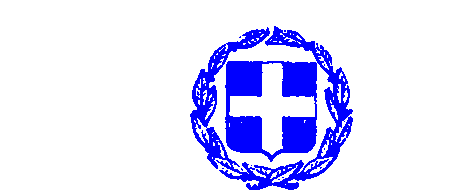 ΑΝΑΡΤΗΤΕΑ ΣΤΟ ΔΙΑΔΙΚΤΥΟΑθήνα,       /       /2016Αριθ. Πρωτ.:ΕΛΛΗΝΙΚΗ ΔΗΜΟΚΡΑΤΙΑΑ)ΕΣΩΤΕΡΙΚΩΝ ΚΑΙ ΔΙΟΙΚΗΤΙΚΗΣ  ΑΝΑΣΥΓΚΡΟΤΗΣΗΣΓΕΝΙΚΗ ΓΡΑΜΜΑΤΕΙΑ: ΕΣΩΤΕΡΙΚΩΝΓΕΝΙΚΗ Δ/ΝΣΗ :ΑΠΟΚΕΝΤΡΩΣΗΣ ΚΑΙ ΤΟΠΙΚΗΣ ΑΥΤΟ/ΚΗΣΗΣΔ/ΝΣΗ :ΟΡΓΑΝΩΣΗΣ & ΛΕΙΤΟΥΡΓΙΑΣ ΤΟΠΙΚΗΣ ΑΥΤΟ/ΚΗΣΗΣΔ/νση :Β)ΟΙΚΟΝΟΜΙΑΣ ,ΑΝΑΠΤΥΞΗΣ ΚΑΙ ΤΟΥΡΙΣΜΟΥΓΕΝ. ΓΡΑΜΜΑΤΕΙΑ ΕΜΠΟΡΙΟΥ ΚΑΙ ΠΡΟΣΤΑΣΙΑΣ  ΚΑΤΑ/ΛΩΤΗ ΓΕΝΙΚΗ Δ/ΝΣΗ :ΑΓΟΡΑΣΔ/ΝΣΗ :ΕΜΠΟΡΙΚΗΣ ΠΟΛΙΤΙΚΗΣ ΚΑΙ ΔΟΜΩΝ ΑΓΟΡΑΣΔ/νση:Γ)ΥΠΟΥΡΓΕΙΟ ΑΓΡΟΤΙΚΗΣ ΑΝΑΠΤΥΞΗΣ ΚΑΙ ΤΡΟΦΙΜΩΝΓΕΝ.ΓΡΑΜΜΑΤΕΙΑ ΑΓΡΟΤΙΚΗΣ ΠΟΛΙΤΙΚΗΣΚΑΙ ΔΙΑΧΕΙΡΙΣΗΣ ΚΟΙΝΟΤΙΚΩΝ ΠΟΡΩΝΓΕΝ.Δ/ΝΣΗ ΒΙΩΣΙΜΗΣ ΑΓΡΟΤΙΚΗΣ ΑΝΑΠΤΥΞΗΣΔ/ΝΣΗ ΠΡΟΓΡΑΜΜΑΤΙΣΜΟΥ ΚΑΙ ΕΦΑΡΜΟΓΩΝ ΤΜΗΜΑ :ΕΝΗΜΕΡΩΣΗΣ ,ΕΚΠΑΙΔΕΥΣΗΣ ΚΑΙ ΚΑΤΑΡΤΙΣΗΣ ΑΓΡΟΤΩΝ Ταχ.δ/νση  Πατησίων 201 & Σκαλιστήρη 19 Τ.Κ 112.53 ΑθήναΠληροφορίεςΕΣΩΤΕΡΙΚΩΝΚΑΙ ΔΙΟΙΚΗΤΙΚΗΣΑΝΑΣΥΓΚΡΟΤΗΣΗΣΟΙΚΟΝΟΜΙΑΣ,ΑΝΑΠΤΥΞΗΣ ΚΑΙ ΤΟΥΡΙΣΜΟΥΑΓΡΟΤΙΚΗΣ ΑΝΑΠΤΥΞΗΣ ΚΑΙ ΤΡΟΦΙΜΩΝΕΣΩΤΕΡΙΚΩΝΚΑΙ ΔΙΟΙΚΗΤΙΚΗΣΑΝΑΣΥΓΚΡΟΤΗΣΗΣΕ. ΚΟΥΡΟΥΜΠΛΗΣΟΙΚΟΝΟΜΙΑΣ,ΑΝΑΠΤΥΞΗΣ ΚΑΙ ΤΟΥΡΙΣΜΟΥΓ. ΣΤΑΘΑΚΗΣΑΓΡΟΤΙΚΗΣ ΑΝΑΠΤΥΞΗΣ ΚΑΙ ΤΡΟΦΙΜΩΝΕ. ΑΠΟΣΤΟΛΟΥ